西   南   财   经   大   学成人学历教育本科学生毕业论文姓    名 ：                       学    号 ：                  年    级 ：                       专    业 ：                  函 授 站 ：                       移动电话：                   住宅电话 ：                       单位电话：                   论文题目：上市公司信息披露质量对股票流动性的影响 指导教师：   XX                 论文成绩：    指导教师评语西南财经大学本科毕业论文原创性及知识产权声明本人郑重声明：所呈交的毕业论文是本人在导师的指导下取得的成果，论文写作严格遵循学术规范。对本论文的研究做出重要贡献的个人和集体，均已在文中以明确方式标明。因本毕业论文引起的法律结果完全由本人承担。特此声明毕业论文作者签名：（必须手写）   作者专业：（手写）作者学号：（手写）X年X月X日上市公司信息披露质量对股票流动性的影响 内 容 摘 要众所周知，在股票市场上，形形色色的投资者们会根据自己所掌握的信息来判断某只股票或者某个公司的价值，从而影响自己的决策判断。能作为投资者决策判断的重要依据之一的信息就是上市公司对外披露的信息。本文较为全面的介绍了上市公司信息披露和投资者行为的相关理论，对于中国上市公司信息披露制度对股票市场的流动性影响关系研究，不再局限于纯理论研究，对于股票流动性指标的选取不再是单调的换手率，还选取了非流动性指标构建相应的模型，得出与现实相符合的结论，从投资者行为的角度详细分析了上市公司信息披露质量对于股票流动性的影响。本文的不足之处在于构建模型时，并且因为数据的可得性和有限性，局限了研究变量的选择，如第三章的模型建立时只选择了公司规模、资产负债率和交易量、盈利能力、股权结构和股票收益波动率几个控制变量，尽管最后的实证结果较为理想，但是希望在以后的研究中能增加变量强化研究结果的说服力，对于上市公司信息披露质量对股票流动性的研究能进行更加深入的研究。  [关键词]：信息披露质量；流动性；换手率；非流动性指标；股票收益波动率目       录1 导论	31.1	研究的背景和意义	31.1.1研究背景	31.1.2研究的目的和意义	31.2	研究的思路和方法	41.3	文献综述	41.3.1关于研究流动性的文献综述	41.3.2关于研究信息披露理论的文献综述	41.3.3 关于研究信息披露与股票流动性关系的文献综述	41.3.4 关于研究行为金融学理论的文献综述	42信息披露与投资者行为相关理论	42.1信息披露相关理论概述	42.1.1信息不对称理论	42.1.2 博弈论理论	42.1.3信息披露质量	52.1.4 影响信息披露质量的因素	62.1.5 信息披露制度在中国的发展历程	62.2投资者行为相关理论概述	63 结论与建议	63.1 结论	63.2 建议	73.2.1 加强政府对上市公司信息披露的监管和对投资者的利益保护	73.2.2 加强上市公司的内部治理	73.2.3 加强投资者对上市公司信息披露的约束	71 导论研究的背景和意义1.1.1研究背景1.1.2研究的目的和意义 研究的思路和方法文献综述1.3.1关于研究流动性的文献综述1.3.1.1 关于流动性定义的文献综述1.3.1.2 关于流动性衡量的文献综述1.3.2关于研究信息披露理论的文献综述1.3.3 关于研究信息披露与股票流动性关系的文献综述1.3.4 关于研究行为金融学理论的文献综述2信息披露与投资者行为相关理论2.1信息披露相关理论概述2.1.1信息不对称理论2.1.2 博弈论理论图2-1博弈的分类2.1.3信息披露质量表2-1 深交所信息披露评级标准深圳交易所根据上市公司信息披露质量按照等级依次划分为A、B、C、D四个等级。2.1.4 影响信息披露质量的因素2.1.5 信息披露制度在中国的发展历程2.2投资者行为相关理论概述3 结论与建议3.1 结论在股票交易过程中，投资者会根据各种渠道获得的信息来判断某只股票或者是某个上市公司，从而做出最终的投资决策。在投资者能够获得的众多信息中，上市公司披露的会计信息是十分重要的决策依据之一。上市公司披露的信息质量参差不齐，虚假信息披露屡见不鲜，对投资者投资行为和股票市场的秩序产生了严重的影响。所以本文从投资者行为角度分析了信息披露质量对股票市场的流动性的影响进行研究。理论部分阐述了信息披露的相关理论和投资者行为的相关理论，分析了投资者投资行为的一般模式、投资者过程、投资者投资特点，别切阐述了投资者的认知偏差和行为偏差，为之后的实证分析奠定了理论基础。实证分析部分，建立了有关于信息披露质量与股票流动性的模型，选取了股票换手率和非流动性指标作为被解释变量，选取信息披露质量作为解释变量，公司规模、资产负债率、交易量、盈利能力、股权结构及股票收益波动率作为控制变量，以深交所和WIND资讯金融数据库的数据作为样本，实证分析了上市公司信息披露质量、换手率、非流动性指标之间的关系，最后发现上市公司披露的信息质量越高，上市公司与投资者之间的信息不对称程度就越低，投资者购买该公司的股票意愿越强烈，从而使该公司股票的流动性越高。 本文根据机构持股比例对样本数据进行分组，从而验证了在机构持股比例低的上市公司，信息披露质量对于股票市场流动性的影响更大；还根据交易量的大小来衡量投资者情绪的高低，对样本进行分组，发现交易量大的上市公司信息披露质量对于股票流动性的作用更大。上市公司在产品质量和信息披露质量方面的欠缺，从长远角度来看，不但会损害投资者的利益破坏证券市场的有序性，也会损害自身的利益，使该公司的股票价格大幅度下跌，甚至走向破产的边缘。所以本文对于上市公司信息披露，将从政府、上市公司、投资者三个方面提出建议。3.2 建议3.2.1 加强政府对上市公司信息披露的监管和对投资者的利益保护3.2.2 加强上市公司的内部治理3.2.3 加强投资者对上市公司信息披露的约束3.2.3.1 提高投资者的专业素质3.2.3.2 适度发展机构投资者参 考 文 献[1]陈晓燕. XBRL.对网络财务信息披露的影响研究[J].企业家天地，2008（5）：14-15.[2] 崔雯雯. 我国上市公司自愿性信息披露对股票流动性影响的实证研究[D]. 兰州理工大学, 2009.[3]高雷，张杰.公司治理、机构投资者与盈余管理[J].会计研究，2008（9）：64-72 .[4]顾少丹.我国证券市场信息披露制度的演进及其对市场效率的影响[D].硕士学位论文，浙江大学，2003.[5]何佳，何基报.投资者结果与股价波动关系—基于理论的思考[J].南方经济，2006（2）：89-90.[6]何建国，张欣，周曙光.上市公司内控信息披露质量及影响因素—基于公司治理视角的经验证据[J].山西财经大学学报，2011：2-15.[7]黄宗福.证券监管的静态博弈分析[J].河南金融管理干部学院学报，2007（6）：86-88.[8]金德环，王俊和李鹏等.上市公司信息披露与个股异常波动相关性研究—实证要整理，财经研究，2002（7）：19-25.[9]刘力. 行为金融理论对效率市场假说的挑战[J]. 经济科学, 1999(3):63-71.[10]黎文婧、孔东明.信息透明度、公司治理与中小股东参与[J].会计研究，2013（1）：29-42.致谢提示：在此处撰写论文致谢言语（请删除本行提示信息后再写入相应的部分）。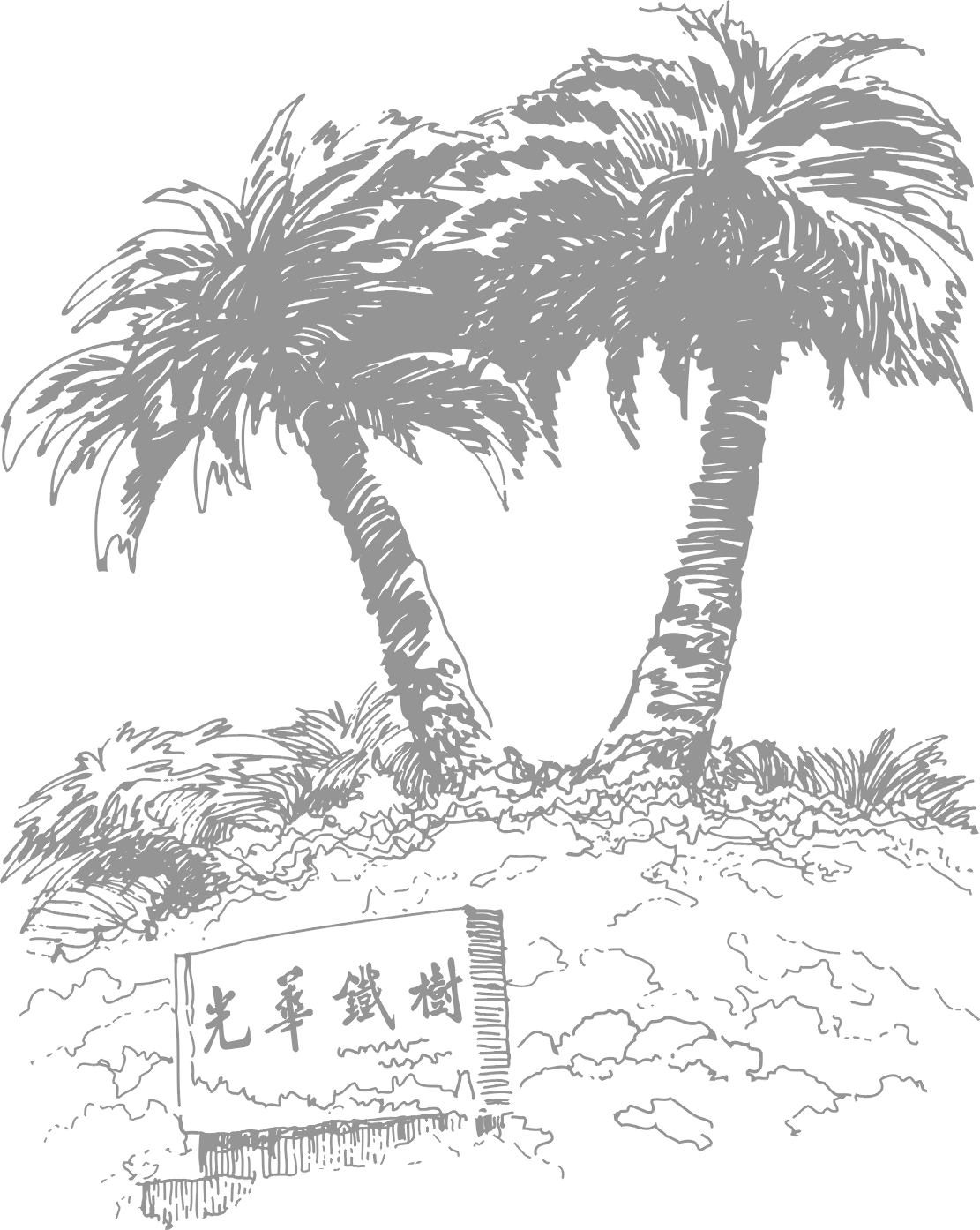 考核标准考核内容真实性公告文稿是否以客观事实为基础真实性公告文稿是否存在虚假记录或不实陈述准确性公告文稿是否出现关键文字或数字错误准确性公告文稿是否简洁、清晰、明了准确性公告文稿是否歧义、误导性陈述完整性提供文件是否完备完整性公告格式是否符合要求完整性公告内容是否完整及时性是否按预约时间披露定期报告及时性是否在规定期限内披露定期报告、业绩报告及时性是否按照规定的临时报告信息披露时限及时向深交所报告合法合规性公告事项是否符合法律法规及相关规定合法合规性涉及程序是否符合法律法规及相关规定公平性公告事项是否提前向特定对象单独披露、透露公平性公告事项披露前公司股票交易是否异常公平性公告事项披露前指定媒体之外的其他公共媒体是否报道